地学実験Ⅱ「大気を読む」レポート様式演習４．５．【地衡風と傾度風】の計算例のための天気図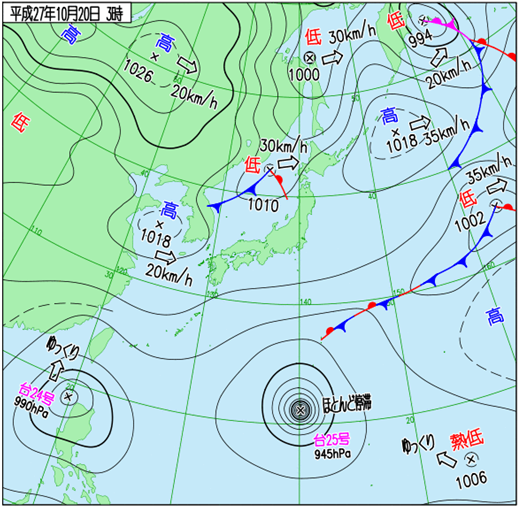 演習１．アメダスデータの例演習２．気圧の海面補正の計算例演習３．水蒸気圧の計算例